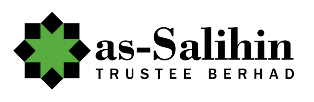 Nota: Jika ada waris yang telah meninggal selepas kematian si mati, sila nyatakan juga maklumat waris kepada waris tersebut dan hubungannya.SELEPAS SIAP ISI SILA EMAIL SEMULA KEPADA admin@buatwasiat.com SENARAI SEMAK BAGI PENTADBIRAN HARTA PUSAKA KECILCHECKLIST FOR SMALL ESTATEMAKLUMAT & DOKUMEN YANG DIPERLUKAN CHECKLISTMAKLUMAT & DOKUMEN YANG DIPERLUKAN CHECKLIST()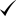 1Salinan Sijil Kematian2Salinan KP Pentadbir / Pemohon ( Pentadbir / Pemohon mestilah dikalangan waris si mati)3Salinan KP/Pasport/Sijil Kelahiran (bagi yang bawah umur) waris / Benefisiari/ Penerima4Salinan Sijil Nikah/Sijil Pendaftaran Perkahwinan5Salinan Sijil Pendaftaran/Pengangkatan Anak Angkat6Salinan Hakmilik / Geran tanah, Rumah, Kondominium, Pangsapuri, Lot Kedai dll atau Surat Perjanjian Jual Beli7Salinan Cukai Tanah & Cukai Pintu terkini8Salinan Buku Akaun Bank (baki terkini) Unit Amanah, Saham, Sekuriti di Bursa Saham Malaysia, Saham Koperasi9Salinan penyata KWSP, Unit Amanah, Saham, Sekuriti di Bursa Saham Malaysia, Saham Koperasi & dll.10Salinan Polisi Insurans & Takaful11Salinan geran Kereta / Motorsikal / Bot / Kapal Peribadi & dll.12Salinan pendaftaran Syarikat / Perniagaan di Suruhanjaya Syarikat Malaysia, Saham dalam perniagaan & dll.13Dokumen berkaitan ‘Safe Deposit Box’, Barang Kemas & dll.14Nombor Rujukan Cukai PendapatanMAKLUMAT PERIBADI SI MATI (A)MAKLUMAT PERIBADI SI MATI (A)NAMAALAMAT TEMPAT KEMATIAN SI MATIALAMAT TEMPAT KEMATIAN SI MATINO. K/PNO. SIJIL MATITARIKH MATIMAKLUMAT PEMOHON (B)MAKLUMAT PEMOHON (B)MAKLUMAT PEMOHON (B)MAKLUMAT PEMOHON (B)NAMAALAMATALAMATNO. K/PHUBUNGAN DENGAN SI MATINO. TELALAMAT EMELMAKLUMAT WARIS SI MATI (SELAIN PEMOHON) – (C)MAKLUMAT WARIS SI MATI (SELAIN PEMOHON) – (C)MAKLUMAT WARIS SI MATI (SELAIN PEMOHON) – (C)MAKLUMAT WARIS SI MATI (SELAIN PEMOHON) – (C)MAKLUMAT WARIS SI MATI (SELAIN PEMOHON) – (C)MAKLUMAT WARIS SI MATI (SELAIN PEMOHON) – (C)Nama PenuhNo. K/PUmurAlamatHubungan Dengan Si Mati1.2.3.4.5.6.7.8.9.10.11.12.13.14.15.16.17.18.19.20.21.22.23.24.25.KETERANGAN HARTA TAK ALIH (D)KETERANGAN HARTA TAK ALIH (D)KETERANGAN HARTA TAK ALIH (D)KETERANGAN HARTA TAK ALIH (D)KETERANGAN HARTA TAK ALIH (D)KETERANGAN HARTA TAK ALIH (D)KETERANGAN HARTA TAK ALIH (D)No. HakmilikNo. LotDaerahMukimNilai AnggaranPengagihan Faraid ()Butiran Pengagihan Selain FaraidKETERANGAN HARTA ALIH (E)KETERANGAN HARTA ALIH (E)KETERANGAN HARTA ALIH (E)KETERANGAN HARTA ALIH (E)Perihalan Harta AlihNilai AnggaranPengagihan Faraid ()Butiran Pengagihan Selain FaraidHUTANG YANG KENA BAYAR KEPADA SI MATI (F)HUTANG YANG KENA BAYAR KEPADA SI MATI (F)HUTANG YANG KENA BAYAR KEPADA SI MATI (F)Perihalan hutangAmaunNama dan alamat penghutangHUTANG SI MATI YANG BELUM SELESAI PADA MASA KEMATIANNYA (G)HUTANG SI MATI YANG BELUM SELESAI PADA MASA KEMATIANNYA (G)HUTANG SI MATI YANG BELUM SELESAI PADA MASA KEMATIANNYA (G)Jenis hutangAmaunNama dan alamat pemiutang